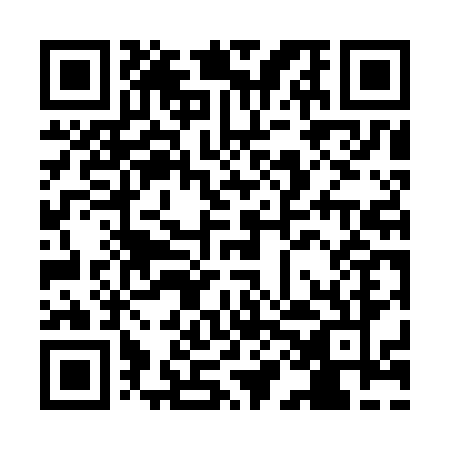 Prayer times for Zundrangram, PakistanMon 1 Jul 2024 - Wed 31 Jul 2024High Latitude Method: Angle Based RulePrayer Calculation Method: University of Islamic SciencesAsar Calculation Method: ShafiPrayer times provided by https://www.salahtimes.comDateDayFajrSunriseDhuhrAsrMaghribIsha1Mon3:074:5712:154:067:339:232Tue3:084:5712:154:067:339:233Wed3:084:5812:154:067:339:224Thu3:094:5812:164:067:339:225Fri3:104:5912:164:067:329:226Sat3:105:0012:164:067:329:217Sun3:115:0012:164:077:329:218Mon3:125:0112:164:077:329:209Tue3:135:0112:164:077:319:1910Wed3:145:0212:174:077:319:1911Thu3:155:0212:174:077:319:1812Fri3:165:0312:174:077:309:1713Sat3:175:0412:174:077:309:1714Sun3:185:0412:174:077:299:1615Mon3:195:0512:174:077:299:1516Tue3:205:0612:174:077:289:1417Wed3:215:0612:174:077:289:1318Thu3:225:0712:174:077:279:1319Fri3:235:0812:174:077:279:1220Sat3:245:0912:174:077:269:1121Sun3:255:0912:184:077:259:1022Mon3:265:1012:184:077:259:0923Tue3:275:1112:184:077:249:0724Wed3:285:1212:184:077:239:0625Thu3:295:1212:184:077:239:0526Fri3:315:1312:184:067:229:0427Sat3:325:1412:184:067:219:0328Sun3:335:1512:184:067:209:0229Mon3:345:1512:184:067:199:0030Tue3:355:1612:184:067:188:5931Wed3:365:1712:174:067:188:58